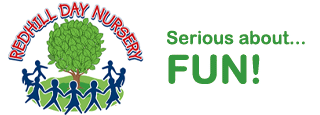 Redhill Day Nursery Newsletter, Spring 2010As we approach the end of our first month so many things have already happened. On our very first day we enjoyed a visit from Blue Watch Crew from Redhill Fire Station with one of their fire engines. They officially cut the ribbon and opened the nursery.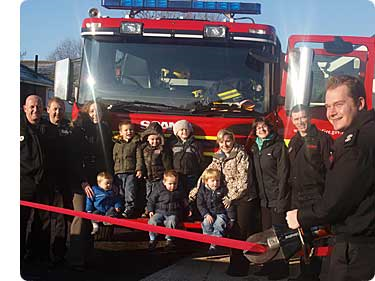 The play rooms look great and it is nice to see them filling up with children and adults all having lots of fun. The nursery is growing with children joining us throughout February and March and we also have many forward bookings for the coming year.  The children have all settled in really well and the walls now look bright and colourful with photos of busy children and the pictures that they have made. The children and the staff are all having fun exploring everything on offer to them and making lots of new friends and the feedback we have had from parents and visitors has been fantastic.The garden is beginning to look different. New turf has been laid and Ray our gardener has been digging out the vegetable beds all ready for us to plant some seeds. The children will begin to make compost and we will make Wormeries for them to see the important job that the worms will do in our compost bins.With plans to celebrate Chinese New Year later this month and develop a Garden Centre role play area outside and an Imagination Station inside, together with opportunities for the babies to investigate and experience messy play at its messiest; the children at Redhill Day Nursery have already got lots to look forward to.Open DayWhy not come along and see us at our Open Day on Saturday 6th March. We will be open between 10 am and 2pm. It’s the perfect opportunity to come and have a look round and meet the staff and even sample some of our delicious food, freshly prepared by Leigh our Chef.If you are unable to attend the Open Day and would like to come and view our small and friendly nursery, please contact us on 577788 or email us at info@redhilldaynursery.com or contact  us via the ‘contact us’ page on this website.